Муниципальное автономное общеобразовательное учреждениесредняя  общеобразовательная школа № 2Проект«Ключница»                     Работу выполнил: Ученик 7 «В»   классаСадыков ДмитрийРуководитель: учитель технологииЕфремова Наталия СергеевнаБерезники, 2018СодержаниеОБОСНОВАНИЕ ВЫБОРА ТЕМЫИСТОРИЧЕСКАЯ СПРАВКАВЫБОР ИЗДЕЛИЯРАЗРАБОТКА ИДЕЙ И ВАРИАНТОВМАТЕРИАЛЫ И ИНСТРУМЕНТЫ БЮДЖЕТ ПРОЕКТАЭКОЛОГИЧЕСКОЕ ОБОСНОВАНИЕОЦЕНКА ПРОЕКТАЗАКЛЮЧЕНИЕ СПИСОК ЛИТЕРАТУРЫОБОСНОВАНИЕ ВЫБОРА ТЕМЫСделать ключницу для дома я решил потому, что у нас была большая проблема: ключи вечно терялись, находились в разных местах. Когда торопишься, приходилось тратить много времени что бы их найти и ключи от квартиры, от гаража, от подвала лежали в разных местах. И чтобы навести в этом порядок я сделал красивую, а главное полезную вещь и приурочил её ко дню матери.На ключнице есть элементы художественного выпиливания лобзиком. Художественное выпиливание развивает художественный вкус, точность и аккуратность, прививает трудовые навыки при обработке фанеры и дерева, помогает овладеть различными инструментами, а систематические занятия художественным выпиливанием открывают возможность для развития инициативы и творчества, активизируют мысль. 
Сказочные возможности простого листа фанеры, помогут увидеть в ней красоту будущего изделия, почувствовать тепло дерева – материала веками вдохновлявшего мастеров .
Помогли мне и уроки технологии в 5 – 7 классах, когда мы старательно пилили лобзиком свои первые незамысловатые фигурки из фанеры. Желание иметь в доме элементы художественного выпиливания лобзиком(моего любимого занятия на уроках технологии) стало еще одним катализатором в выборе изготовления такого изделия.ЦЕЛЬ ПРОЕКТА: Пользуясь знаниями по обработке древесины, полученными на уроке технологии, изготовить собственными силами удобную, эстетичную, красивую ключницу в прихожую.ЗАДАЧИ:1. Изучить информационный ресурс по данной теме;2.Выбрать дизайн для изделия;3.Применить навыки работы с ручным лобзиком;4.Применить навыки выжигания по дереву;4.Проанализировать и оценить готовый проект.ИСТОРИЧЕСКАЯ СПРАВКАЗнаете ли вы, что слово ключница – это многозначный термин? Что когда-то давно, ключницей называли домоправительницу, которая носила на своем поясе связку ключей от всех кладовок и других хозяйственных помещений? Эта должность считалась одной из самых важных и на нее могли претендовать только люди исключительной честности, которым хозяева доверяли свои богатства целиком и полностью.

Нужда в домоправительницах отпала уже довольно давно – усадьбы помещиков остались только в качестве музейных экспозиций. А вот слово ключница прочно прижилось в нашем словаре и сейчас оно обозначает футляр, в котором можно с удобством хранить ключи.Вопреки распространенным стереотипам и заявлением историков, ни каких полноценных ключниц в Древнем Египте не было.  Со строительством пирамид жители африканского континента разобрались, а вот до способов хранения ключей, увы, не догадались.  Да и сам по себе ключ от замка , который мы привыкли видеть сегодня, появился только в середине 19 века.Современники Александра Сергеевича Пушкина в 20-х годах 19 века уже щеголяли с ключницами. Истинные дворяне хранили ключи в специальных кармашках или отделениях в обычном бумажнике. Но когда человек начал обзаводится большим количеством вещей ( и ключей), появилась потребность в отдельном футляре.Первым и , как оказалось, практичным материалом была кожа. Это потом, когда появились декоративные ключницы, их стали делать из красного дерева и других экзотических материалов. Сегодня практически каждый человек является обладателем большого количества ключей – от дома, квартиры, дачи, гаража, машины, офиса и т.д., которые нужно где-то хранить, ведь, согласитесь, мало кому захочется быть похожим на слугу-ключника.ВЫБОР ИЗДЕЛИЯРАЗРАБОТКА ИДЕЙ И ВАРИАНТОВУсловно все настенные ключницы можно подразделить на два вида – открытые и закрытые.ТРЕБОВАНИЯ К ИЗДЕЛИЮИзделие должно быть:1. Безопасным,2.Креативным,3.Универсальным,4.Функциональным,5.Эргономичным,ВЫБОР ЛУЧШЕЙ ИДЕИВЫВОД: я выбираю идею № 2, так как она соответствует всем моим требованиям.МАТЕРИАЛЫ И ИНСТРУМЕНТЫ МАТЕРИАЛЫ: Фанера. ИНСТРУМЕНТЫ И ПРЕСПОСОБЛЕНИЯ: Верстак, лобзик с пилкой, напильник, линейка, карандаш, шаблон, копировальная бумага, наждачная бумага, дрель, сверло, надфиль, выпиловочный стол, струбцина, электровыжигатель, краски, кисть.  ПЛАНИРОВАНИЕ РАБОТЫ ПО ИЗГОТОВЛЕНИЮТехнологическая карта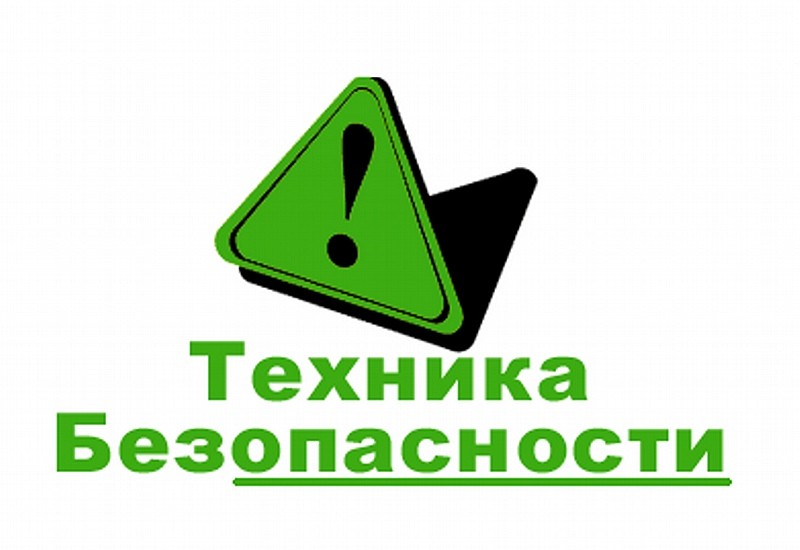 !Техника безопасности при работе с ручным лобзиком!!Техника безопасности при работе с электровыжигателем!БЮДЖЕТ ПРОЕКТАВывод: данная сумма не превышает стоимость аналогичных изделий в магазине, что говорит о целесообразности его изготовления(средняя стоимость таких ключниц от 1000 рублей).ЭКОЛОГИЧЕСКОЕ ОБОСНОВАНИЕПроект изготовлен из экологически чистых материалов - фанера, которые не вредят человеку. Не загрязняет окружающею среду, прост в утилизации и переработке.Применение клея с соблюдением правил техники безопасности исключает вредное воздействие материалов на организм человека в процессе выполнения проекта и дальнейшего использования изделия.РЕКЛАМА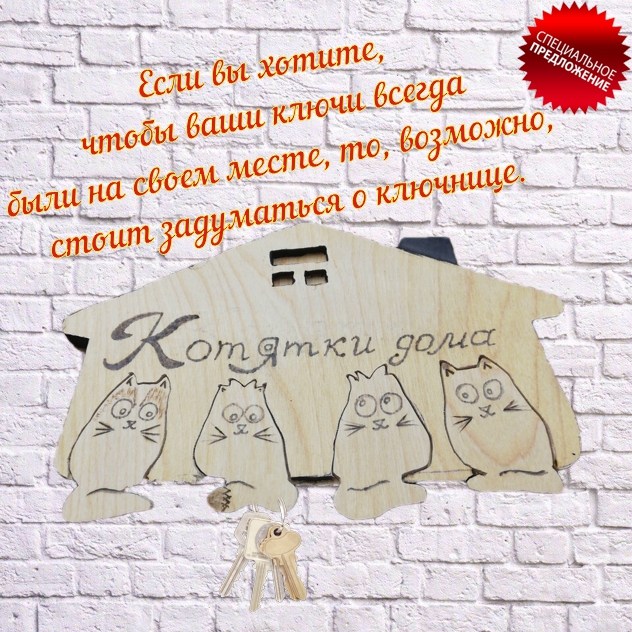 ОЦЕНКА ПРОЕКТАЯ предложил оценить мою работу по пятибалльной шкале. ЗАКЛЮЧЕНИЕ     Изготовленные мною изделие получилось оригинальными и красивыми, намного дешевле чем в магазине. При работе были использованы доступные материалы, технология изготовления доступна каждому учащемуся.
    Знаний полученных на уроках технологии и черчения достаточно для проектирования и изготовления изделия. В процессе работы над ключницей пришлось самостоятельно ознакомиться с правилами оформления интерьера.Во время работы не возникло никаких трудностей и поэтому не пришлось изменять технологии изготовления или конструкцию изделия. Такую ключницу можно сделать подарочной к дню рождения, любому другому празднику.Я думаю, что такому подарку будут очень рады. Ведь аккуратно выполненное изделие из дерева радует глаз. Изготовив свою ключницу я внес личный вклад в создании интерьера квартиры, сделал подарок маме к предстоящему Дню Матери и сделал полезную вещь для дома и тем самым решил поставленную задачу.Моё изделие понравилось всем учащимся и учителям. А моя мама были в восторге от увиденного и попросила сделать бабушке такую же ключницу. Мое изделие отличают рациональная простота, неброская, но подлинная красота и романтический вид.Процесс выпиливания захватывает, так как в каждую деталь вложен личный труд, и готовое изделие оценивается как собственное произведение. А если в изделие, над которым работал, вложить что-то свое, внести поправки и дополнения, изменить конструкцию или рисунок орнамента, то такое изделие особенно дорого.Такие предметы находятся дома на самом почетном месте. Выпиливание лобзиком развивает художественный вкус, точность, аккуратность и позволяет овладеть некоторыми инструментами.При работе над проектом «Ключница» решены все поставленные задачи.Список литературыСерия «Сделай сам». Обработка дерева. – М.: ВНЕШСИГМА АСТ, 2000. – 31 с., ил.Технология. Индустриальные технологии : 7 класс : учебник для учащихся общеобразовательных организаций / А.Т. Тищенко, В.Д. Симоненко Вентана-Граф 2016http://fb.ru/article/289542/klyuchnitsa-iz-dereva-sposobyi-izgotovleniya https://homius.ru/klyuchnitsa-nastennaya-svoimi-rukami.html http://homemyhome.ru/klyuchnica-nastennaya-svoimi-rukami.html ИДЕЯ 1 « Ключница-шкаф»ИДЕЯ 2 «Ключница с брелоками»ИДЕЯ 3 «Ключница- полка»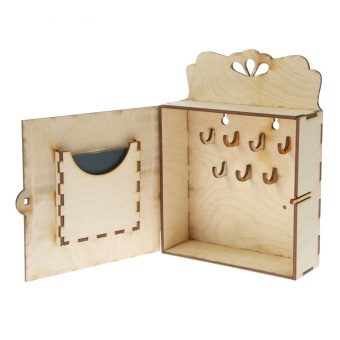 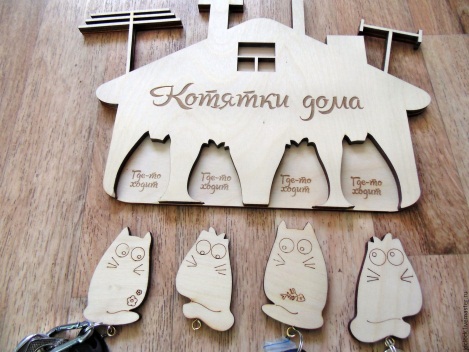 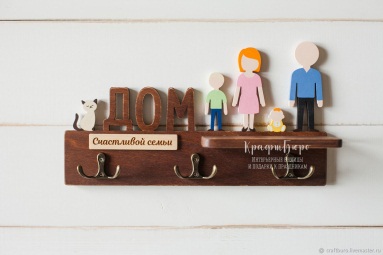 Небольшой  ящичек с распашной дверкой, внутри набиты крючки для ключей.Выпиленная основа с отдельным «встраиваемым» брелоком для каждого члена семьи.Комбинированная модель — с небольшой полочкой под мелкие вещи.ТРЕБОВАНИЕ К ИЗДЕЛИЮИДЕЯ 1ИДЕЯ 2ИДЕЯ 31.Безопасным+++2.Креативным+3.Универсальным+4.Функциональным+5.Эргономичным+++СУММА БАЛЛОВ342№ОперацияИнструменты и приспособления.1Выбрать заготовкуВерстак, линейка.2Разметка заготовкиВерстак, линейка, карандаш, шаблон, копировальная бумага.3Выпиливание 1 деталиВерстак, ручной лобзик, пилка для ручного лобзика, выпиловочный столик, струбцина. 4Выпиливание 2 деталиВерстак, ручной лобзик, пилка для ручного лобзика, выпиловочный столик, струбцина.5Проделать отверстияВерстак, ручная дрель, сверло. 5Обработать все деталиВерстак, напильник, надфиль, наждачная бумага.6Склеить основание Верстак, клей.7Отделка готового изделияВерстак, краски, электровыжигатель .8Контроль качестваЧертеж.Наименование ЦенаКоличество /Время работыСумма Затраты на изготовление изделия:Затраты на изготовление изделия:Затраты на изготовление изделия:Затраты на изготовление изделия:Фанера 50/50см20 руб/шт.1 лист 20 руб.Пилки2 руб/шт.2 шт.4  руб.Клей момент «столярный»150 руб/250гр1 шт.150 руб.Затраты на электроэнергию:Затраты на электроэнергию:Затраты на электроэнергию:Затраты на электроэнергию:Электровыжигатель с мощностью 0,03 КВт/ч3,92 КВт/ч30 минут0 руб.5 копСтоимость трубаСтоимость трубаСтоимость трубаСтоимость трубаСтоимость часа труда столяра 3 разряда25 руб/час4 часа 100 руб.Итого:Итого:Итого:274 рубля 5 коп.КРИТЕРИИ ОЦЕНИВАНИЯЭКСПЕРТЫЭКСПЕРТЫСАМООЦЕНКАКРИТЕРИИ ОЦЕНИВАНИЯМАМАДРУГСАМООЦЕНКАУдобство555Безопасность555Креативность 545Функциональность 445